IPR BEST PRACTICES FOR LIVE-POSTING EVENTSOUR PLATFORMSInstagramTwitterRESPONSIBILITIESStay true to IPR brand voiceAccurately chronical eventInteract with followersOUR VOICEWe are a global leader for the science beneath the art of public relationsWe are advocates for planning, research and measurement in public relationsWe embody the values of the organization and the integrity of public relationsOUR CONTENTOur content is current and relevant research and industry-related news. We frequently post about our own content as well as share the content of our trustees and company partners. We showcase our brand through high-quality photographs, graphics and other forms of content on Twitter, Instagram, Facebook, LinkedIn and YouTube. For live posting, however, we mainly use Twitter and IG Stories, with event recaps posted to all platforms (except YouTube) following the event.GENERAL TIPSUse event-specific hashtagsEnsure names are spelled correctlyTag the appropriate peopleAssign one person to Twitter and one to IG Stories to maintain consistent style and voice and to prevent repeated quotes or postsEnsure equipment is charged and is located near an outlet or has a portable chargerArrive to events early to select a good seat TWITTERPlatform GoalTo inform and engage followers during industry relevant IPR eventsPost CadenceThere is no recommended cadence for live tweeting, however, it is common to tweet upwards of 10 tweets or more per hour, depending on the event. Best PracticesUse the branded event hashtag in every tweetVerify names are spelled correctly before posting and tag people, if possibleIf using Hootsuite, use two different streams on the dashboard: one for all content posted with the event’s hashtag, and another of a Twitter list of all the relevant people involved in the event, including speakers, winners, trustees and other honored guests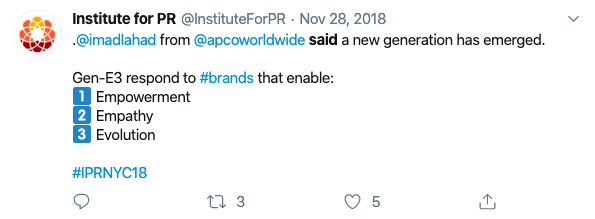 Schedule posts for time-specific events, such as the event commencement, a new speaker and other related announcementsFor future tweets that are occurring at an unknown time, draft them in a Google Doc for quick access; make sure to check the character count and shorten links so the only required steps are copy, paste and tweet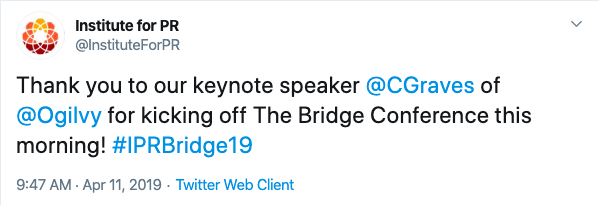 Quote only the best quotes and insights from speakers and make sure they are transcribed and tagged correctlyMonitor Twitter regularly to see if attendees are accidently using the wrong hashtag so that they are not missed during community management Double check spelling and AP Style before postingStyle TipsUse only high-quality photos, videos and graphicsKeep emoji use to a minimumIdeas for Engagement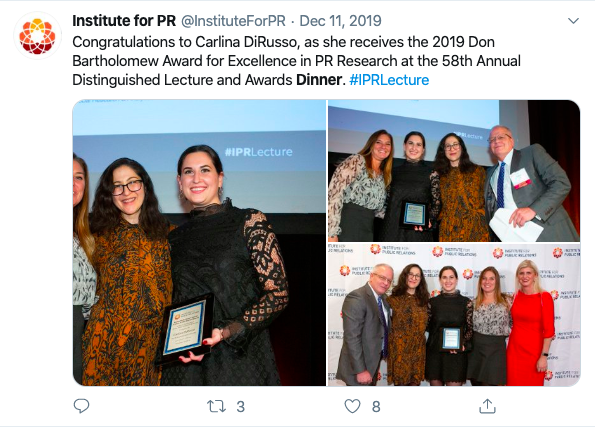 Quote speakers’ and presenters’ best quotes or key takeawaysAnswer questions asked by the audience during Q&A sessionsPost questions or polls for followers to answerPost photos, videos and graphics from the eventRetweet, quote or reply to tweets or comments from speakers and presentersRetweet, quote or reply to tweets or comments from other followersINSTAGRAMPlatform GoalTo provide authentic live and behind-the-scenes (BTS) experiences to followersPost CadenceThere is no recommended cadence for live-posting events on IG Stories, however, the most common practice is between 1-3 Stories per hour for slower events, and 3-5 for more engaging eventsIG Story DimensionsVideo or photo aspect ratio: 9:16Video or photo size: 1080 x 1920 pixelsMax video length: 15 secondsReminder: Recorded videos longer than 15 seconds are automatically split up and posted as consecutive 15-second long videosBest PracticesMake sure IG Story flows chronologically in order to accurately document the even; incorporate storytellingUse the correct hashtag and verify names are spelled correctly before postingMake posts interactive so attendees and regular viewers can engage with contentSelect short but powerful quotes when repeating a speaker’s speeches and/or commentStay consistent to brand voice and style guideChange position and angles often to prevent boring viewersKeep Stories short and simple- they must capture the viewer’s interest in the first three secondsAfter the event, add all relevant stories to Highlights with appropriate IG Story Highlight cover imageStyle TipsIf you take photos or videos outside of the Instagram app, shoot content vertically to use screen room as efficiently as possibleUse a variety of Story formats, including photos, videos, boomerangs, type and liveExperiment with typefaces, pen tools and stickers to create engaging content while staying consistent to brand voice and style guideLayering and/or complementing typefaces, placing text over doodles, using the eyedropper tool to match colors to images, and using various stickers are common IPR IG Story practices, but do not overdo itWhen tagged in an IG Story, add a comment and share the post to the IPR IG Story as wellMake sure to stay within the blue lines located on the sides and corners of the screen to ensure stickers and text are visible to all usersExperiment with angles and sizes to create aesthetically pleasing posts Ideas for EngagementUse hashtag and encourage followers to use it while postingRun interactive contests for viewersTry IG Live for longer sessionsHost a Q&A or AMA sessionAsk questions for viewers to answer or post a poll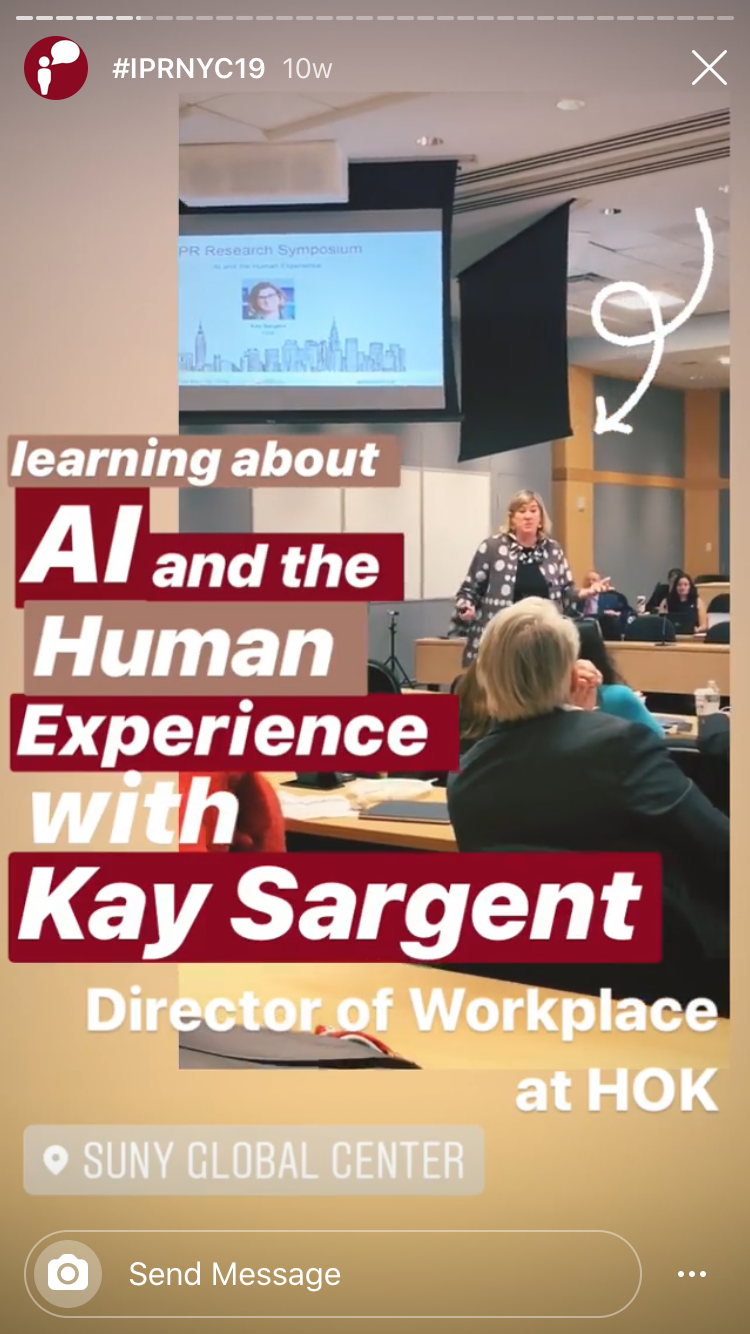 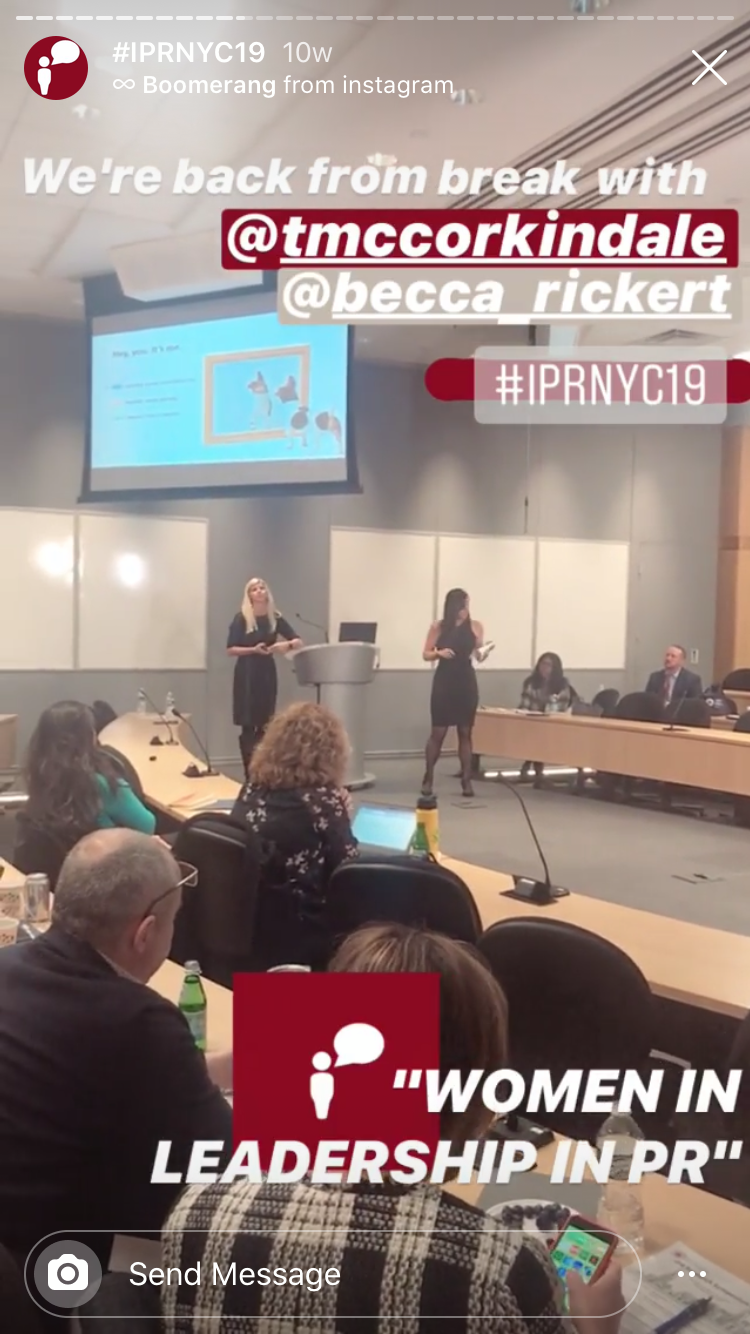 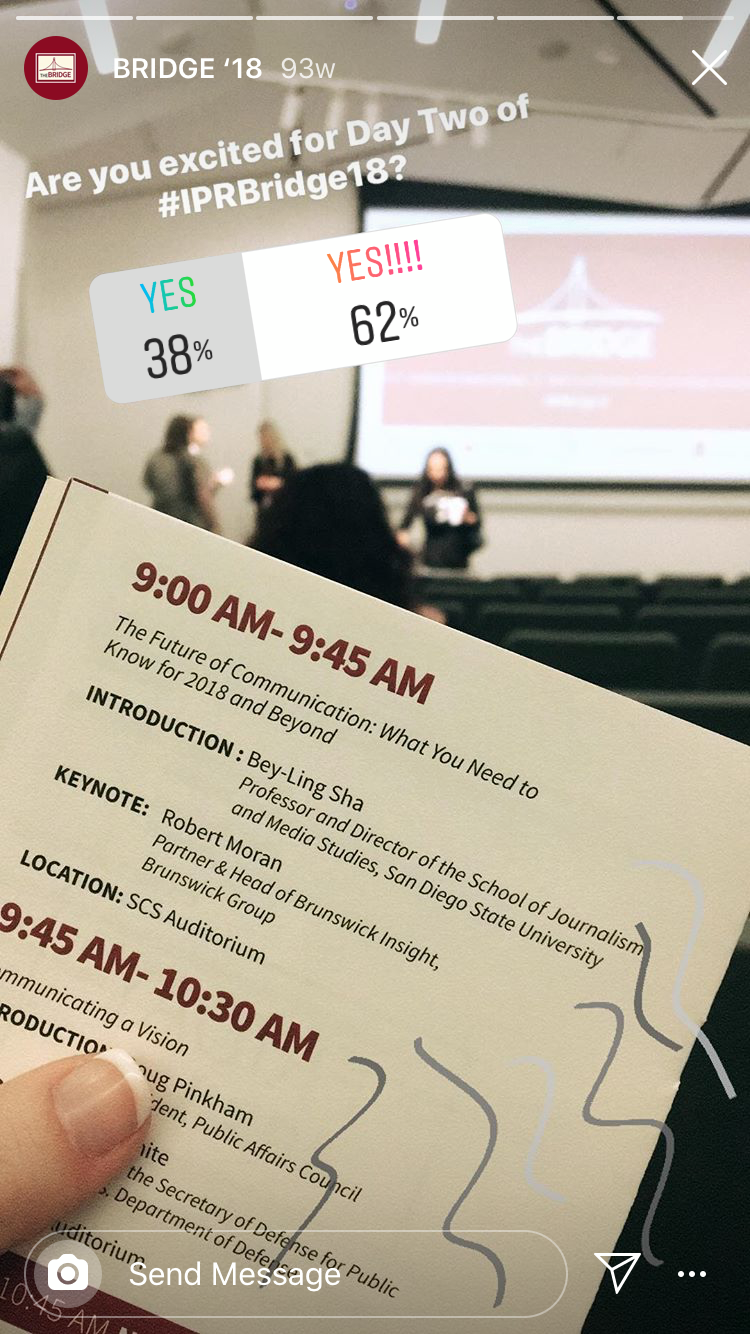 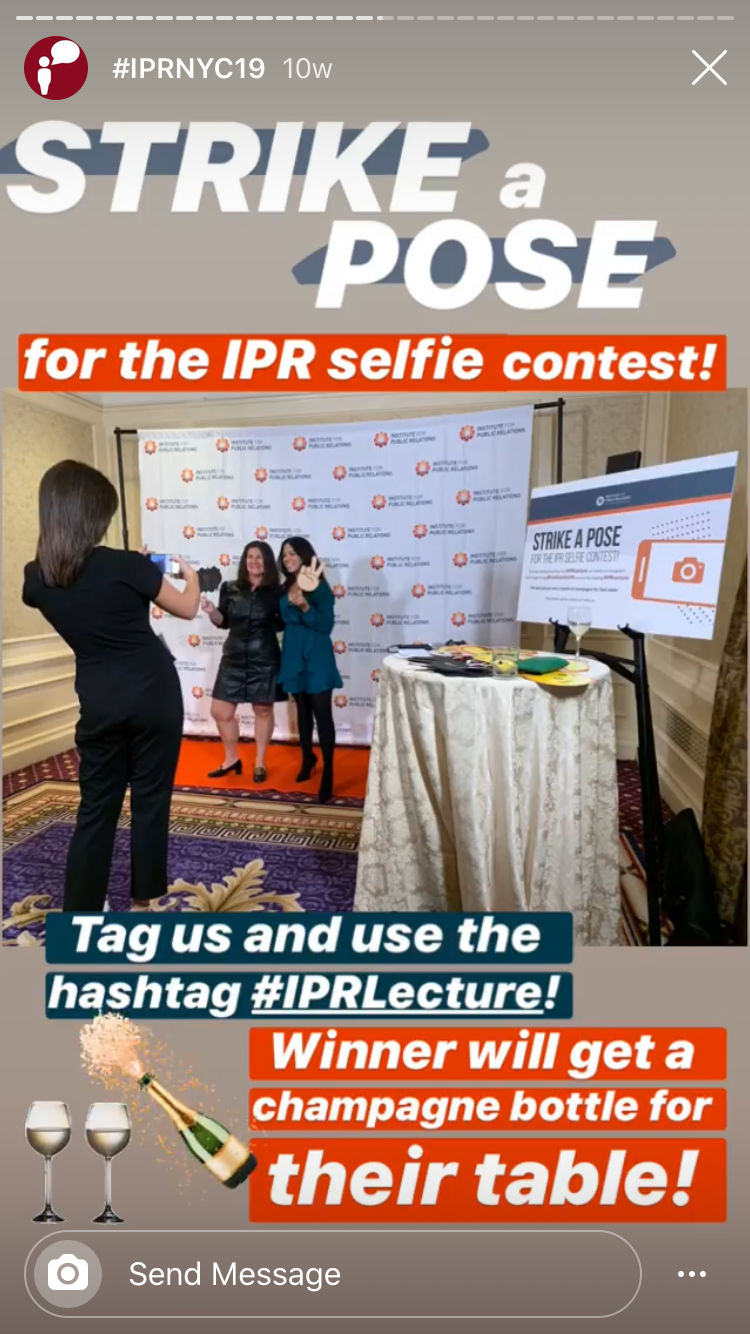 